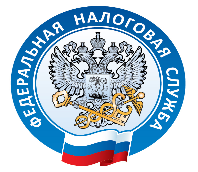 ИНФОРМАЦИОННОЕ СООБЩЕНИЕНалоговые льготы юридических лицМежрайонная ИФНС России № 6 по Ханты-Мансийскому автономному округу ‒ Югре сообщает следующее.Налогоплательщики-организации, имеющие право на налоговые льготы, установленные законодательством о налогах и сборах, представляют в налоговый орган по своему выбору заявление о предоставлении налоговой льготы, а также вправе представить документы, подтверждающие право налогоплательщика на налоговую льготу.С налогового периода 2022 года от уплаты налога освобождаются организации, имеющие место нахождения в федеральной территории «Сириус», в отношении автомобилей, оснащенных исключительно электрическими двигателями мощностью до 150 лошадиных сил включительно.Налоговая льгота предоставляется в отношении одного автомобиля с максимальной исчисленной суммой налога в порядке, предусмотренном пунктом 3 статьи 361.1 Налогового кодекса Российской Федерации (далее – НК РФ).С 2022 года налогоплательщики-организации представляют в налоговый орган заявление о предоставлении налоговой льготы по форме в редакции приказа ФНС России от 18.06.2021 № ЕД-7-21/574@.В случае, если налогоплательщик, имеющий право на налоговую льготу, не представил в налоговый орган заявление о предоставлении налоговой льготы или не сообщил об отказе от применения налоговой льготы, налоговая льгота предоставляется на основании сведений, полученных налоговым органом в соответствии с НК РФ, начиная с налогового периода, в котором у налогоплательщика возникло право на налоговую льготу.В случае, если документы, подтверждающие право налогоплательщика на налоговую льготу, в налоговом органе отсутствуют, в том числе не представлены налогоплательщиком самостоятельно, налоговый орган по информации, указанной в заявлении налогоплательщика о предоставлении налоговой льготы, запрашивает сведения, подтверждающие право налогоплательщика на налоговую льготу, у органов и иных лиц, у которых имеются эти сведения.Заявление о предоставлении налоговой льготы рассматривается налоговым органом в течение 30 дней со дня его получения. В случае направления налоговым органом вышеуказанного запроса руководитель (заместитель руководителя) налогового органа вправе продлить срок рассмотрения заявления о предоставлении налоговой льготы не более чем на 30 дней, уведомив об этом налогоплательщика.По результатам рассмотрения заявления о предоставлении налоговой льготы налоговый орган направляет налогоплательщику способом, указанным в этом заявлении, уведомление о предоставлении налоговой льготы либо сообщение об отказе от предоставления налоговой льготы с указанием оснований отказа.В уведомлении о предоставлении налоговой льготы должны быть указаны основания предоставления налоговой льготы, объекты налогообложения и периоды, применительно к которым предоставляется налоговая льгота. В сообщении об отказе от предоставления налоговой льготы должны быть указаны основания отказа от предоставления налоговой льготы, объекты налогообложения, а также период, начиная с которого налоговая льгота не предоставляется.В отношении налогоплательщиков, являющихся стороной соглашения о защите и поощрении капиталовложений (СЗПК), заключенного с Российской Федерацией и субъектом Российской Федерации или только с субъектом Российской Федерации или с субъектом Российской Федерации и муниципальным образованием, не применяются положения последующих актов законодательства о налогах и сборах в части изменения порядка определения налоговых льгот, в течение всего периода действия соглашения при наличии о нём сведений в реестре СЗПК.Указанные особенности не распространяются на последующие акты законодательства о налогах и сборах, устанавливающие налоговые льготы, условия и сроки применения и прекращения действия указанных льгот.